Сумська міська радаВиконавчий комітетРІШЕННЯРозглянувши заяву ОСОБА_1 та надані документи, відповідно до    частини п’ятої статті 148 Сімейного кодексу України, пункту 71 Порядку провадження органами опіки та піклування діяльності, пов’язаної із захистом прав дитини, затвердженого постановою Кабінету Міністрів України               від 24.09.2008 № 866 «Питання діяльності органів опіки та піклування, пов’язаної із захистом прав дитини», керуючись підпунктом 4 пункту «б» частини першої статті 34, частиною першою статті 52 Закону України «Про місцеве самоврядування в Україні», виконавчий комітет Сумської міської радиВИРІШИВ:Змінити прізвище малолітнього ОСОБА_2, ДАТА_1 року народження, на прізвище його матері – Прізвище_1.В.о. міського головиз виконавчої роботи						                В.В. ВойтенкоПодопригора 61-20-12Надіслати: Подопригорі В.В. - 3 екз.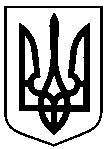 від   15.08.2017      №  442Про зміну прізвища дитини